DESCRIPTIF TYPE POUR CAHIER DES CHARGES
D’UN PLAFOND SUSPENDU ACOUSTIQUE RESISTANT AUX CHOCSLe plafond suspendu sera réalisé avec des panneaux autoportants en laine de roche à bords droits (A) revêtus sur la face apparente d’un voile renforcé par une grille de verre armée apparente de couleur :  et d’un voile de verre naturel sur la contre-face, de marque Eurocoustic ACOUSTICHOCDimensions modulaires : Absorption acoustique : la performance du panneau sera de w = 1, classe ARéaction au Feu : Le panneau aura le classement de réaction au feu Euroclasse A1 (couleurs) et A2,s1-d0 (blanc).Tenue à l’humidité : Les plafonds seront 100% plan quelque soit le degré d’hygrométrie. Installation : Le plafond sera mis en œuvre sur une ossature à clip de marque Eurocoustic QUICK-LOCK Clip-On  en  composée de profilés en acier galvanisé avec semelle visible blanche.Une cornière de rive Eurocoustic QUICK-LOCK assurera la finition périphérique au droit des murs et des cloisons.L’ensemble devra répondre aux exigences de la classe   du Ball – test (norme EN 13 964 – Annexe D).Montage selon la norme :Des clips anti-soulèvement (Euroclip) seront clipsés sur l’ossature soit 4 clips par dalle (600x600x22mm) ou 6 clips par dalles Recommandations de mise en œuvre:Elle sera conforme aux prescriptions de la norme NFP 68 203 1 & 2; DTU 58.1 et autres DTU en vigueur selon la nature des locaux.Il est recommandé d'intégrer des grilles dans le plafond afin d'équilibrer les pressions et températures de part et d'autre du plafond. 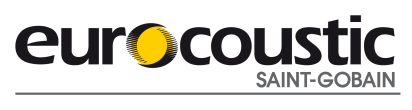 